〒101-0054
　東京都千代田区神田錦町３丁目１８番地（寿ビル９階）
パシフィックコンサルタンツ株式会社陸上輸送省エネ推進事務局｢動態システム交付申請書在中｣申請時の提出書類一覧（チェックリスト）書類様式「有」については、補助事業のホームページより出力したものに記入し、提出書類の漏れがないか下表にて確認すること。■添付書類※1　電子データは、補助事業のホームページからダウンロードした所定の様式（Excelファイル）をメール添付、又は記録媒体にて提出※2　申請者情報（荷主）は押印箇所があるため電子データの他、原本も提出すること補助金交付決定通知書送付用　　　　　点線で切り取りお手持ちの定型封筒長形３号に貼り付けて利用ください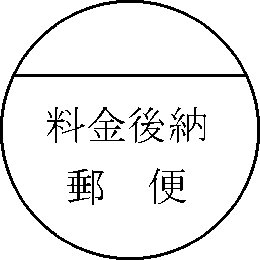 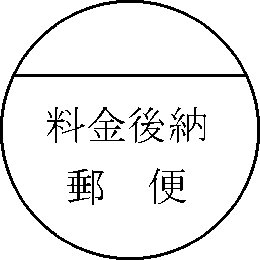 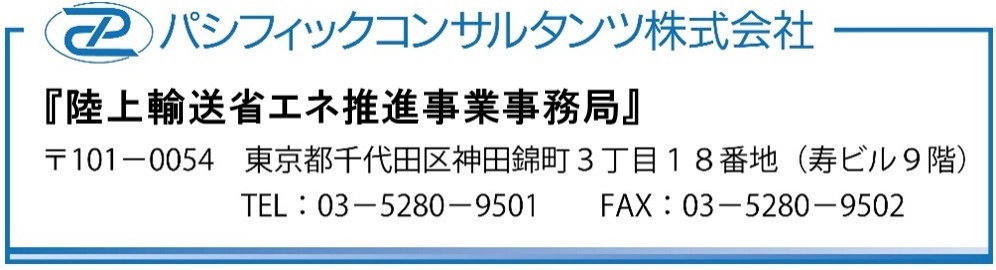 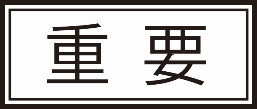 住所〒差出人提出書類部数書類様式備考チェック補助金交付申請書（様式第１）１有－□補助金交付申請書（様式第１）別紙１有－□補助金交付申請書（様式第１）別紙２「申請者の役員名簿」１有共同申請者も含め、全事業者について提出すること。□提出書類部数書類様式電子データ提出※1備考チェック申請者情報（トラック事業者）１有要－□申請者情報（リース事業者）（１）有要該当する場合のみ提出□申請者情報（荷主）※2（１）有要※原本は郵送該当する場合のみ提出□実施計画書１有要－□使用機器・部品一覧１有要－□見積書（写）各１無―２社以上から取得した見積書を各々一部□システム機器資料（写）１無―－□返信用封筒（定型封筒・長形３号のみ）１無―補助金交付決定通知書（様式第２）送付用※切手不要□